Εξεταστέα ύληΦΙΛΟΣΟΦΙΚΗ ΣΧΟΛΗ - ΤΜΗΜΑ ΓΕΡΜΑΝΙΚΗΣ ΓΛΩΣΣΑΣ ΚΑΙ ΦΙΛΟΛΟΓΙΑΣΠρόγραμμα Μεταπτυχιακών Σπουδών«ΓΕΡΜΑΝΙΚΗ ΦΙΛΟΛΟΓΙΑ: ΘΕΩΡΙΑ – ΕΦΑΡΜΟΓΕΣ»ΕΞΕΤΑΣΤΕΑ ΥΛΗ ΑΝΑ ΚΑΤΕΥΘΥΝΣΗΙ. Κατεύθυνση «Γερμανική Λογοτεχνία - Ελληνογερμανικές Σχέσεις στη Λογοτεχνία, τον Πολιτισμό και τις Τέχνες»Οι υποψήφιοι/ες καλούνται να προσέλθουν σε τρίωρη γραπτή εξέταση και να αναπτύξουν στη γερμανική γλώσσα τα προς εξέταση ζητήματα, τα οποία αφορούν στις ακόλουθες τρεις θεματικές ενότητες:1. Literaturwissenschaft / Literaturtheorie:Positionen der Literaturwissenschaft: Hermeneutik, Psychoanalytische Literaturinterpretation, Strukturalismus und Semiotik, DiskursanalyseΠροτεινόμενη βιβλιογραφία:Jahraus, Oliver (2004): Literaturtheorie: Theoretische und methodische Grundlagen der Literaturwissenschaft. Tübingen [u.a.]: Francke.Einführung in die Literaturtheorie. Herausgegeben von Martin Sexl. Wien: UTB, 2004Komparatistik: Ziele der Komparatistik – Intertextualität – Interkulturalität – IntermedialitätΠροτεινόμενη βιβλιογραφία:Komparatistik. Herausgegeben von Evi Zemanek und Alexander Nebrig. Berlin: Akademie Verlag, 2012 Corbineau-Hoffmann, Angelika (2000): Einführung in die Komparatistik. Berlin: Schmidt.2. Textanalyse:[Ο υποψήφιος καλείται να επιλέξει μία από τις τέσσερις προτεινόμενες ενότητες (Α, Β, C ή D) και να εμβαθύνει στα δύο λογοτεχνικά έργα που αυτή περιλαμβάνει. Στην εξέταση τίθενται προς απάντηση τέσσερα ζητήματα, ένα από κάθε ενότητα (Α, Β, C ή D), και ο υποψήφιος καλείται να επιλέξει και να επεξεργαστεί ένα ζήτημα.]Interpretation narrativer und lyrischer Texte auf der Basis von morphologischen, stilistischen, inhaltlichen und gattungstypischen Merkmalen und ElementenPrimärtexte – Gruppe A:F. Schiller, Kabale und Liebe J. W. Goethe, Die Leiden des jungen WerthersPrimärtexte – Gruppe B:Novalis, Hymnen an die NachtΕ. Τ. Α. Hoffmann, Der SandmannPrimärtexte – Gruppe C:Th. Storm, Der Schimmelreiter H. v. Hofmannsthal, Elektra Primärtexte – Gruppe D:F. Kafka,  Die Verwandlung P. Handke, Die Angst des Tormanns beim Elfmeter3. Geschichte der deutschen Literatur:Epochen der deutschsprachigen Literatur: Aufklärung, Sturm und Drang, Klassik, Romantik, Realismus, Naturalismus, Fin de Siècle, Literatur der Weimarer Republik, Literatur nach 1945Προτεινόμενη βιβλιογραφία:Jeßing, Benedikt (2008): Neuere Deutsche Literaturgeschichte. Eine Einführung. Tübingen: Gunter Narr. Beutin, Wolfgang (2013): Deutsche Literaturgeschichte. Von den Anfängen bis zur Gegenwart. Stuttgart: Metzler.ΙΙ. Κατεύθυνση «Διεπαφές Γλωσσολογίας και Διδακτικής» Οι υποψήφιοι/ες καλούνται να προσέλθουν σε τρίωρη γραπτή εξέταση και να αναπτύξουν στη γερμανική γλώσσα τα προς εξέταση ζητήματα τα οποία αφορούν το θεματικό πεδίο της Γλωσσολογίας και το θεματικό πεδίο της Διδακτικής: Γλωσσολογία:Balassi, E. (2016): Phonetik / Phonologie des Deutschen und Griechischen und ihre Didaktisierung. Athen: Pedio (Kapitel 1-7)Batsalia, F. (1997): Der semiotische Rhombus. Ein handlungstheoretisches Konzept zu einer konfrontativen Pragmatik. Athen: Κουκίδης-PraxisGroß, H. (1998): Einführung in die germanistische Linguistik. 3. Auflage. München: Iudicium (Kapitel 1, Kapitel 2, Kapitel 5: Lektionen 13-14, Kapitel 7: Lektionen 22-23, Kapitel 9: Lektion 28)Ramers, K.-H. (2000): Einführung in die Syntax. München: Fink (Kapitel 1, Kapitel 2, Kapitel 3, Kapitel 5)Vater, H. (1996): Einführung in die Sprachwissenschaft. München: Fink (Kapitel 3)Semantik: http://users.uoa.gr/~wlechner/DGY15.pdf (Kapitel 1-3). Διδακτική:Huneke, H. -W. & W. Steinig (2010): Deutsch als Fremdsprache. Eine Einführung. Berlin: Schmidt (Kapitel 4.3)Roche, J. (2013): Fremdsprachenerwerb, Fremdsprachendidaktik. 3.überarbeitete und erweiterte Auflage. Tübingen/Basel: Francke (Kapitel 1, Kapitel 2, Kapitel 4.1 und 4.2, Kapitel 6.3-6.7) Για να κατεβάσετε την ύλη σε ενιαίο αρχείο με τη μορφή pdf πατήστε εδώ.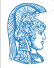 